БОЙОРОҠ                                                                              РАСПОРЯЖЕНИЕ№3                                                                    от    22  января  2018года                                  «О  предоставлении  отпуска   без содержания»Предоставить   отпуск  без  содержания    специалисту  1 категории Байбулатовой  Фанузе  Зинуровне  с  25  января  2018 года  по  08  февраля 2018года.Основание : заявление  Байбулатовой  Ф.З.Глава  администрации :                                   А.М.АлтынбаевБашкортостан Республикаhы Ишембай районы муниципаль районы Көҙән  ауыл советы ауыл биләмәhе хакимиәте 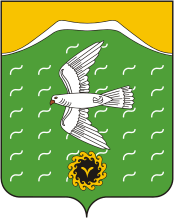 Администрация сельского поселения Кузяновский сельсовет муниципального района Ишимбайский район Республики БашкортостанСовет  урамы, 46,Көҙән  ауылы, Ишембай районы, Башкортостан Республикаһы453234Тел.; 8(34794) 73-243, факс 73-200.Е-mail: kuzansp@rambler.ru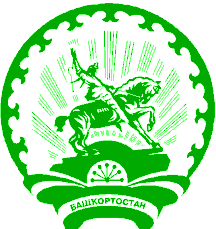 ул. Советская, 46,с.Кузяново, Ишимбайский район, Республика Башкортостан453234Тел.; 8(34794) 73-243, факс 73-200.Е-mail: kuzansp@rambler.ru